DichteGegebenAuszug aus dem Märchen "Hans im Glück" der Gebrüder Grimm:"Hans hat sieben Jahre bei seinem Herrn gedient, da sprach der zu ihm: "Herr, meine Zeit ist herum, nun wollte ich gern wieder heim zu meiner Mutter, gebt mir meinen Lohn." Der Herr antwortete: "Du bist mir treu und ehrlich gewesen: wie der Dienst war, so soll der Lohn sein", und gab ihm ein Stück Gold, das so gross als Hansens Kopf war. Hans zog sein Tüchlein aus der Tasche, wickelte den Klumpen hinein, setzt ihn auf die Schulter und machte sich auf den Weg nach Hause."AufgabeFinde heraus wie viel Wert dieser Goldklumpen hat.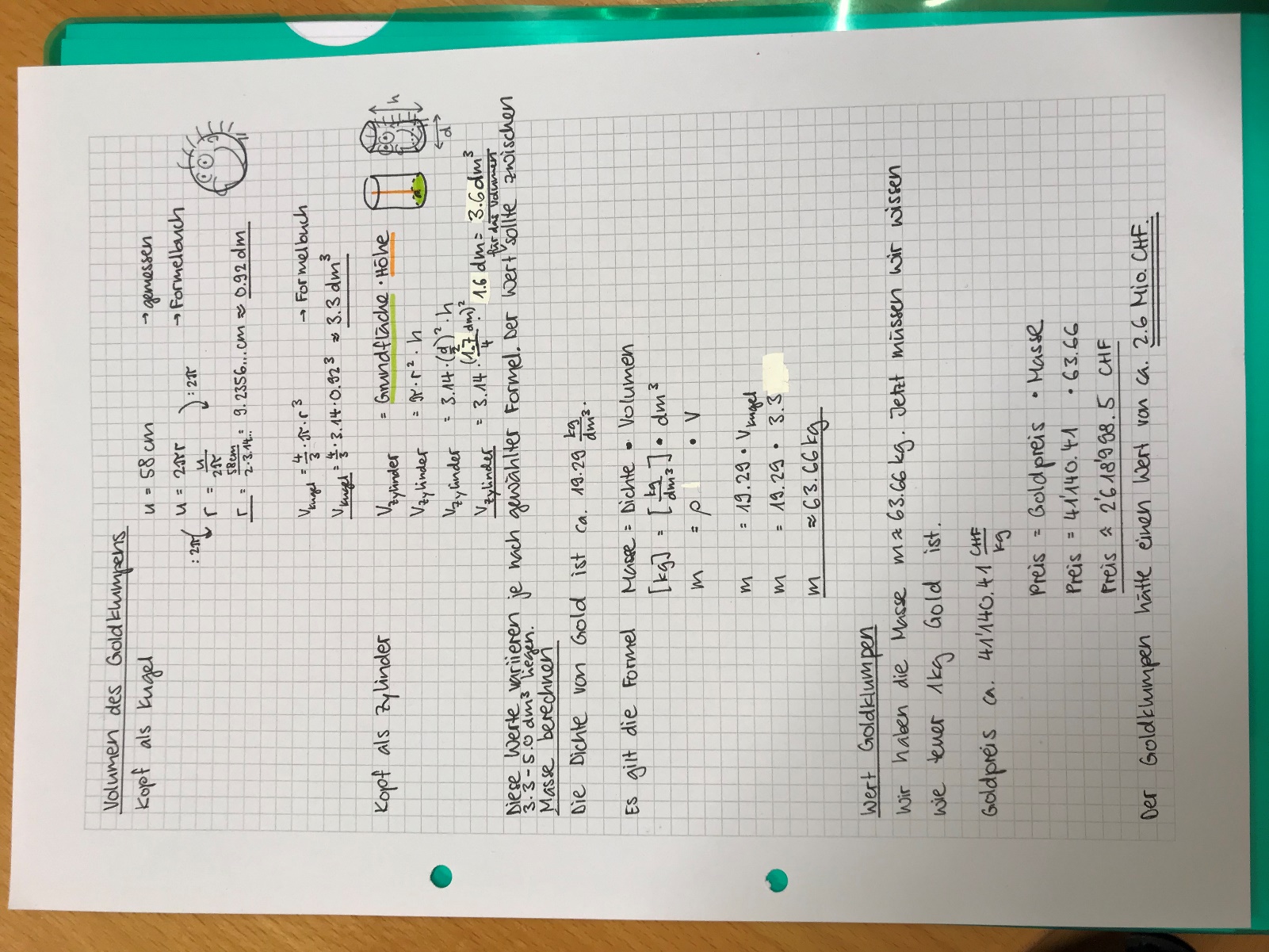 VisualisierungGegebenUm etwas Geld in deiner Freizeit zu verdienen, eröffnest du mit einem Freund ein kleines Geschäft. Ihr wollt selbstgemachte Weihnachtsgueztli nach Grossmutters Geheimrezept backen und diese auf dem Schulhausplatz verkaufen. Ihr seid in kürzester Zeit so erfolgreich, dass ihr euch eine grosse Ausstechmaschine kauft.Folgende Kosten werden auf euch zukommenMaschinenstundensatz ohne Bedienungsperson	20.00 Maschinenstundensatz mit Bedienungsperson	36.00 Einrichtzeit pro Auftrag	30 MinutenMaschinenlaufzeit pro 100 Guetzli	60 Sekunden	=100==6000 AufgabeBerechne die Herstellungskosten von einer Guetzlimenge ohne die Rohmaterialkosten, für die Mengen 1000, 5000 und 10‘000 Guetzli.Überlege dir wie du das Ganze sinnvoll in einer Tabelle einfügen könntest.AmortisationUm etwas Geld in deiner Freizeit zu verdienen, eröffnest du mit einem Freund ein kleines Geschäft. Ihr wollt selbstgemachte Muffins nach Grossmutters Geheimrezept backen und diese auf dem Schulhausplatz verkaufen.Ihr spart schon seit geraumen Zeit, um diese Idee umzusetzen. Was wirst du alles kaufen müssen? Was könnte sonst noch alles Kosten verursachen? Gehe davon aus, dass du die Küche und Infrastruktur deiner Eltern benutzen darfst.Zutaten, Material (Förmli, Maschinen),	Lohn für HelferInnen,	Strom (wahrscheinlich bezahlen das aber die Eltern)	Leider besitzen deine Eltern keine Maschine. Pro Tag könnt ihr 20 Muffins herstellen. Ihr überlegt euch, dass ihr in der gleichen Zeit 40 Muffins mit einer Maschine herstellen könntet.Die Frage ist nun, ob es sich lohnt eine Maschine zu kaufen. Ihr könntet während einer Pause 40 Muffins für insgesamt 156.00 CHF verkaufen. Darin enthalten sind folgende Fixkosten pro Muffin: Zutaten 1.90 CHF, Material 0.10 CHF, Lohn 1.00 CHF.Wie viele Tage braucht ihr, bis ihr die Maschine bezahlt habt?Pro Tag kann folgendes für die Maschine zurückgelegt werden	156.00 CHF – 40*(1.90 CHF + 0.10 CHF + 1.00 CHF) = 36 	Amortisationsdauer=  = 10 Tage	Du hast jetzt die Amortisationsdauer berechnet. Lies den folgenden Text zum Thema Amortisation durch.Amortisation ist der Vorgang, dass man das Geld, das man für die Anschaffung von etwas ausgegeben hat, durch Gewinne zurückbekommt.Kauft ein Unternehmen eine Maschine, so muss dafür Kapital aufgewendet werden. Zum Beispiel 5‘000‘000.00 CHF. Der Unternehmer bindet also einerseits Kapital in dieser Investition, gleichzeitig generiert diese Investition aber vom Zeitpunkt der Anschaffung an bereits Gewinne. Erreichen diese Gewinne 5‘000‘000.00 CHF, also den Preis der Maschine, dann hat sich die Investition amortisiert.Der Zeitraum, innerhalb dessen sich die Investition amortisiert, nennt man Amortisationsdauer.Unser Beispiel:Angenommen, unsere Maschine generiere einen Gewinn von 2‘500‘000 CHF im Jahr, dann hätte sich diese Investition in 2 Jahren amortisiert ( = 2 Jahre).ZusatzaufgabeWährend einem Monat verkauft ihr während den Pausen eure Muffins. Was lohnt sich finanziell mehr, die Maschine anzuschaffen oder die Muffins weiterhin von Hand zu machen?Wie viel verdient man ohne die Maschine?	Es können nur 20 Muffins gebacken und damit 78 CHF pro Tag eingenommen werden.	Pro Tag gibt das einen Gewinn von	78.00 CHF-20*(1.90 CHF + 0.10 CHF + 1.00 CHF) = 18 	Wir gehen davon aus, dass ein Monat 30 Tage hat. Nur unter der Woche können die	Muffins verkauft werden. Das sind ca. 21 Tage (30/7*5=21.42857…Wochentage)	In einem Monat verdient man ohne die Maschine 21 Tage * 18  = 378 CHF	Verdienst mit der Maschine	Während den ersten 10 Tagen verdient ihr nichts, da ihr damit die Maschine abbezahlt.	Es bleiben 21Tage-10Tage= 11 Tage, wo ihr damit Geld verdienen könnt.	36 *11 Tage = 396 CHF --> mit der Maschine verdient man in einem Monat 18CHF	mehr.	Berechnungen im KreisForme ln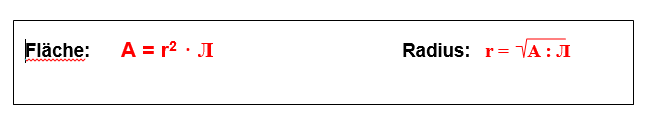 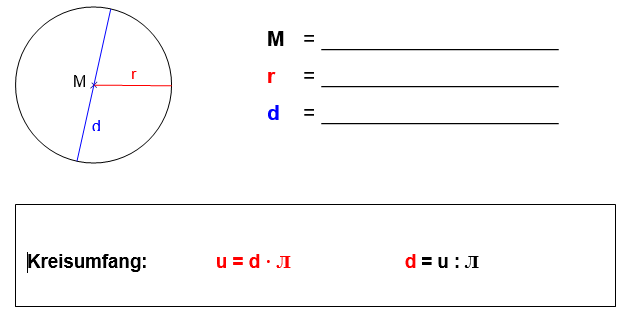 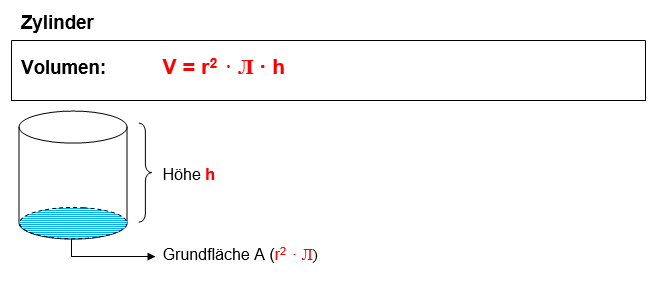 Miss die Radien der Kreise. Berechne die Flächen und die Umfänge.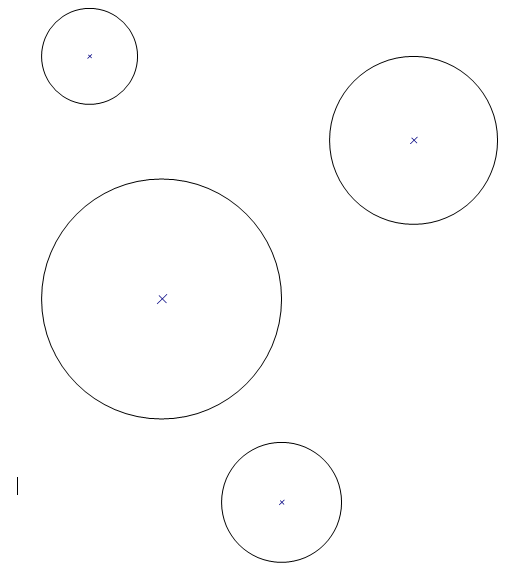 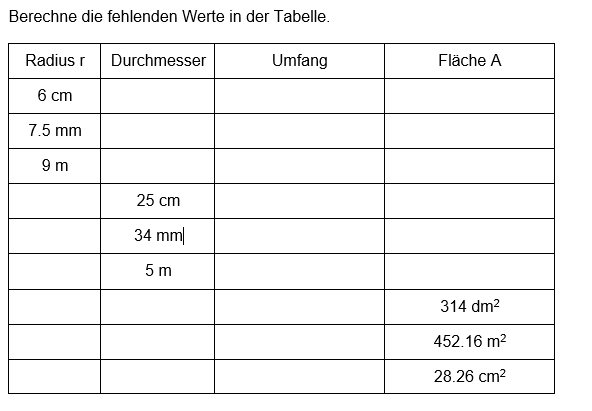 Berechne die Grundfläche (A) und das Volumen (V) der Zylinder.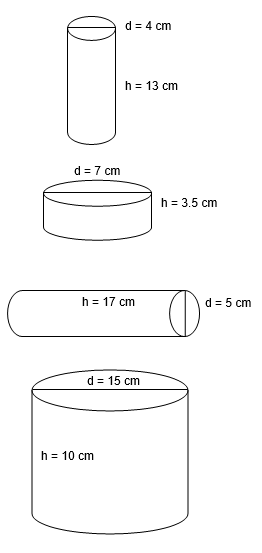 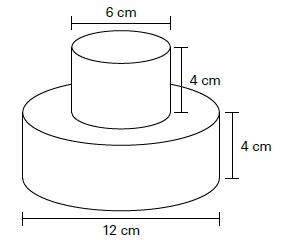 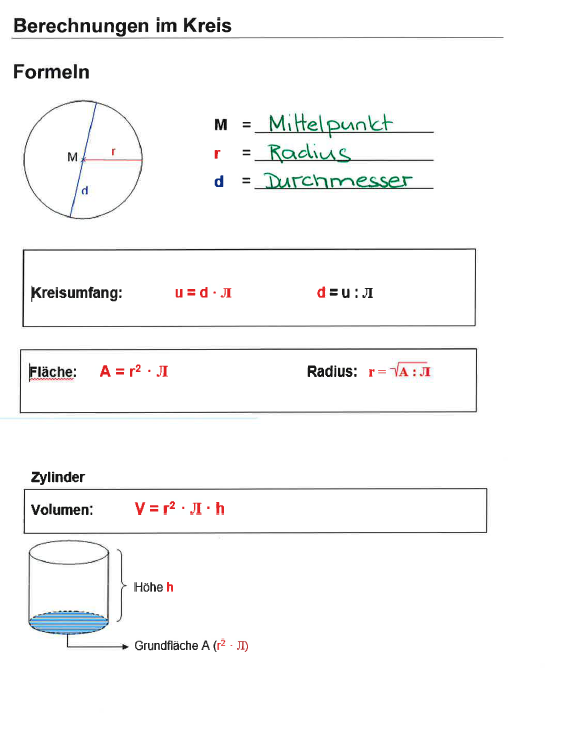 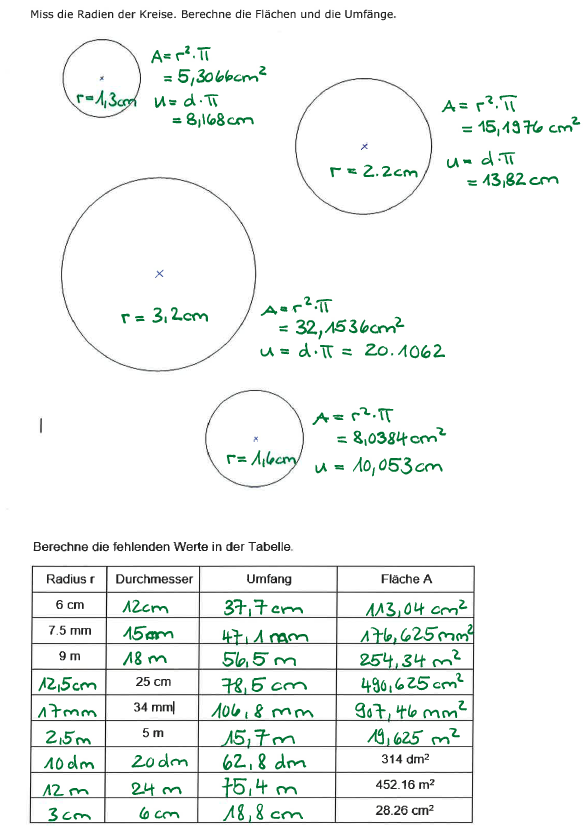 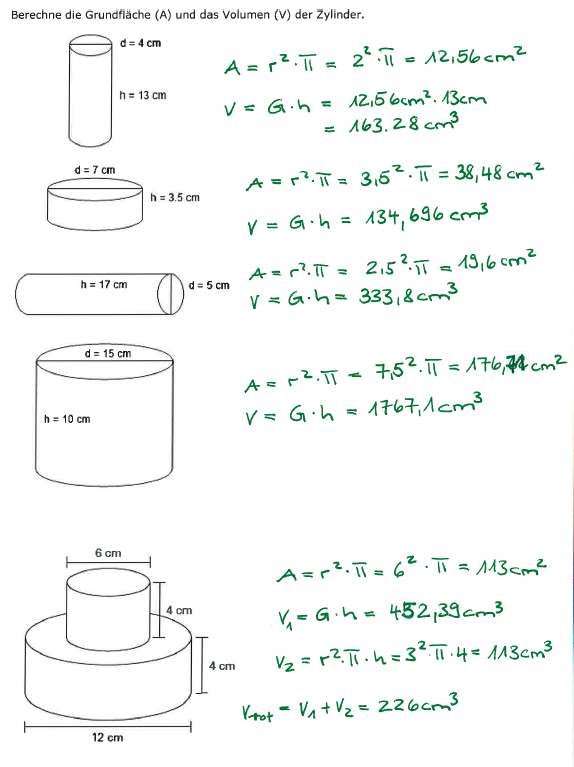 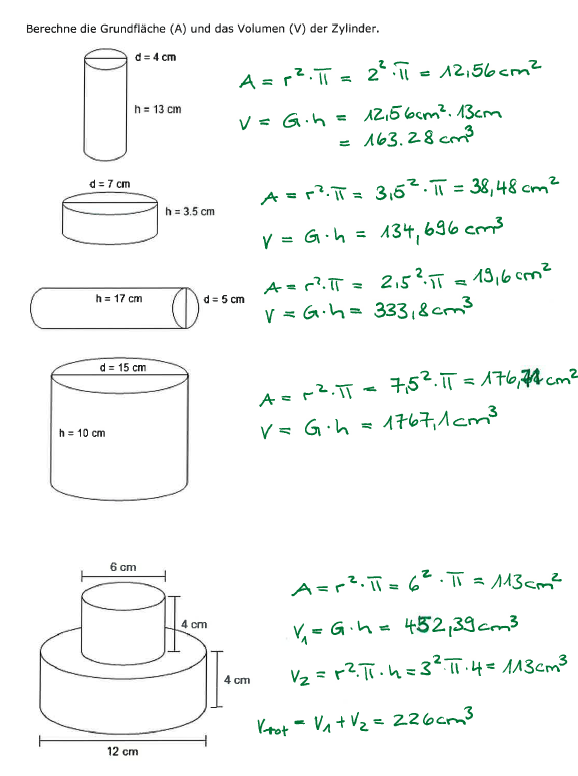 Dichte: Tipp 1 (Vorgehen)Schätze die Volumen des Goldklumpens, den Hans als Lohn bekam, vernünftig ab. Nimm dabei an, dass Hans ein Bursche von ca. 15 Jahren war, der eine normale Kopfgrösse hatte.Wenn du keine Idee hast, wie du das Volumen des Kopfes bestimmen kannst, so hole dir den nächsten Tipp ab.Dichte: Tipp 2 (Volumen)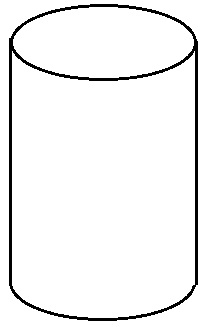 Zuerst musst du das Volumen des Goldklumpens herausfinden. Dieses Volumen ist gleich gross wie die eines Kopfes. Gehe davon aus, dass der Kopf geformt ist wie ein Zylinder.Du brauchst nun die Formel für die Berechnung eines Zylinders. Wie könnte die aussehen?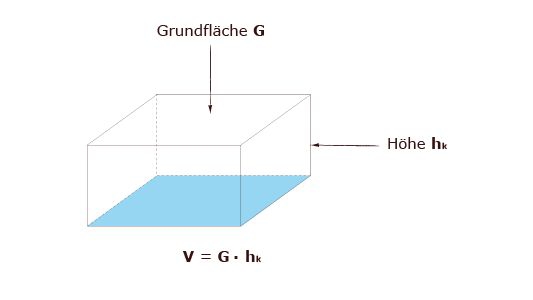 Eventuell hilft dir die Berechnung des Volumens eines Quaders (siehe Bild rechts).Dichte: Tipp 3 (Volumen berechnen)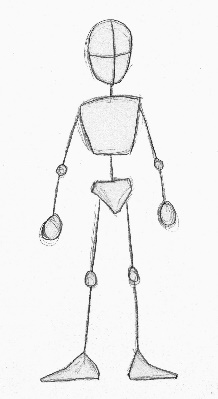 Um das Volumen berechnen zu können, brauchst du die Grundfläche und die Höhe eines Zylinders (wir gehen davon aus, dass der Kopf vereinfacht diese Form hat). Die Formel findest du unten in der Grafik. Hinweis: Die in diesen Formeln auftretende Grösse ϖ hat ungefähr den Wert 3.14.Miss mit einem Lineal den Durchmesser und die Höhe des Kopfes einer Person (hier sind natürlich je nach Kopf deutliche Unterschiede möglich). Wandle die Grössen alle in die Einheit dm um, z.B. 10cm = 1dm.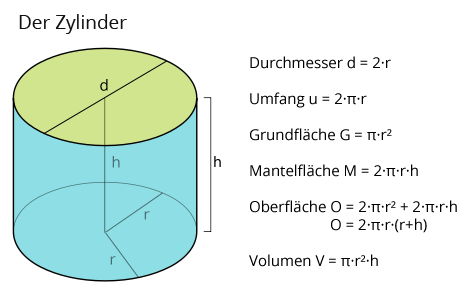 Dichte: Tipp 4 (Masse berechnen)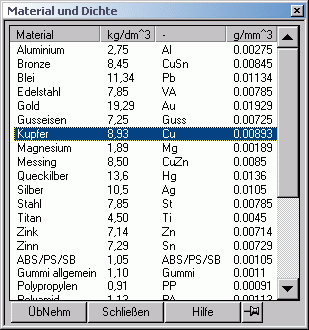 Du weisst jetzt, wie gross der Goldklumpen ist und hast das Volumen mit der Formel V=Grundfläche  Höhe berechnet.Schaue dass die Einheit dm3 ist.Um die Masse zu berechnen, musst du wissen, wie schwer z.B. 1dm3 Gold ist. Dazu brauchst du die sogenannte Dichte. Die Dichte gibt an, welche Masse ein dm3 eines Stoffes hat. Diesen Wert kann man in einem Formelbuch herauslesen (siehe Grafik rechts).Um die Masse zu berechnen, brauchst du die Formel unten (du musst sie noch etwas umformen).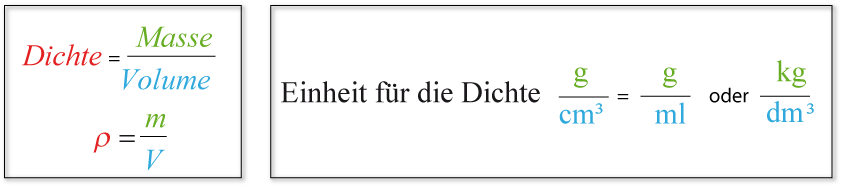 Dichte: Tipp 5 (Wert des Goldklumpen berechnen)Du weiss jetzt die Masse des Goldklumpen. Jetzt musst du noch wissen, wie teuer Gold ist.Kilogramm Preis von Gold: 41‘140.41 Anzahl GuetzliKosten Maschineohne BedienungKosten Maschinemit Bedienungspers.Total100020.00 =3.35 CHF36.00 =18 CHF21.35 CHF500016.70 CHF18 CHF34.70 CHF10‘00033.35 CHF18 CHF51.00 CHF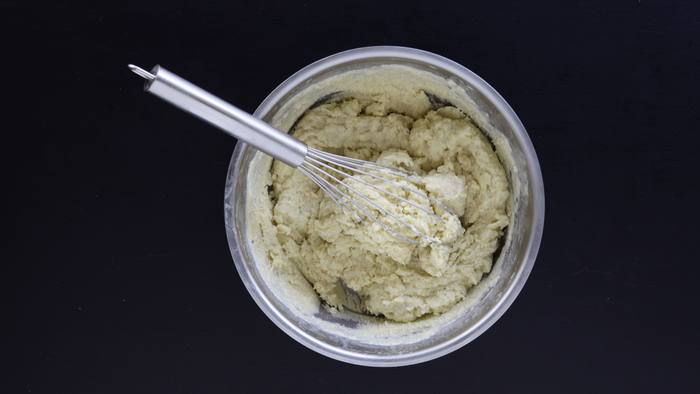 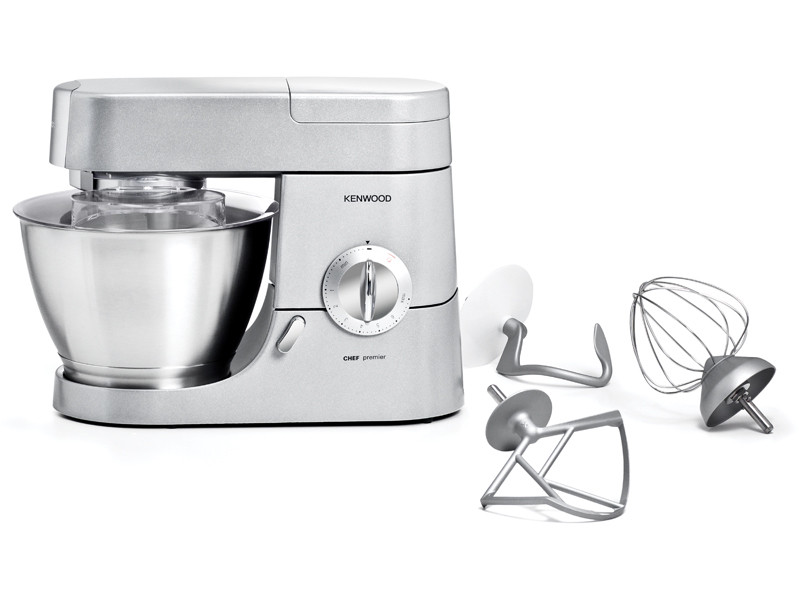 Kosten: keineKosten 360 CHFLeistung: 20 Leistung: 40 Amortisation: Tipp 1 (Vorgehen)Du musst dir die Frage stellen, wie viel Geld bleibt von diesen 40 Muffin übrig, wenn du die Fixkosten davon abziehst.Wie kannst du das ausrechnen?Amortisation: Tipp 2 (Amortisationsdauer)Du hast jetzt berechnet, wie gross der Gewinn eines Muffins ist. Wie viele Tage brauchst du, bis du den Preis der Maschine erreicht hast.Amortisation: Tipp 3 (ohne Maschine)Rechne aus, wie viel du ohne die Maschine verdienst. Achtung: Du kannst nur 20 Muffins pro Tag produzieren.